RIWAYAT HIDUPNoviani. Lahir di Ujung Pandang tanggal 3 Februari 1990. Anak kedua dari tiga bersaudara dari pasangan Daud T. Mangande, S.Pd dan Sattu. Penulis menimba ilmu di TK Dikbud 1 Pangkajene Sidrap pada tahun 1996-1997. Penulis melanjutkan pendidikan di SD Negeri 14, Pangkajene Sidrap pada tahun 1997-2002, lalu penulis melanjutkan pendidikan di SMP Negeri 2, Pangkajene Sidrap pada tahun 2002-2005, kemudian penulis melanjutkan pendidikan di SMA Frater Makassar pada tahun 2005-2008. Kemudian pada tahun 2008 terdaftar sebagai mahasiswa di Universitas Negeri Makassar pada Fakultas Ilmu Pendidikan Program Studi Pendidikan Guru Pendidikan Anak Usia Dini (PG-PAUD). Penulis menyelesaikan Program Studi Strata 1 Pendidikan Guru Pendidikan Anak Usia Dini (PG-PAUD) Fakultas Ilmu Pendidikan Universitas Negeri Makassar pada tahun 2013.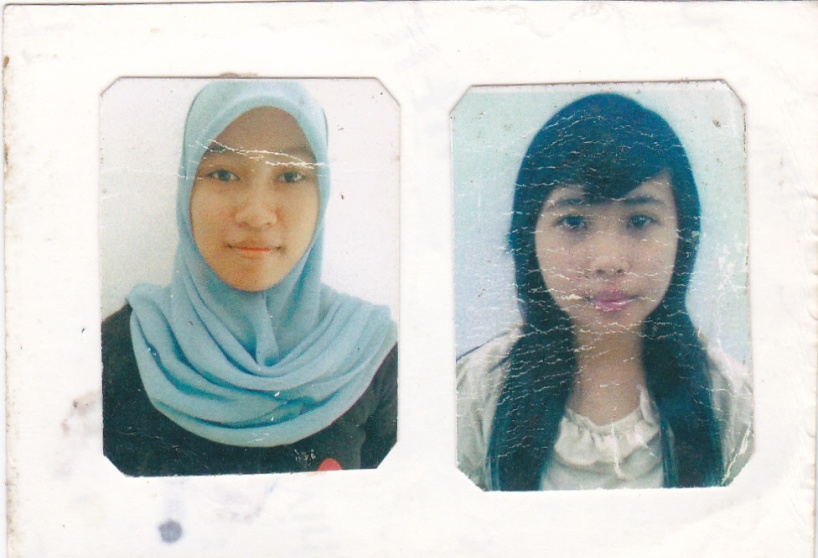 